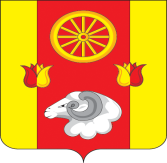 АдминистрацияПодгорненского сельского поселенияПОСТАНОВЛЕНИЕ О  поселковом   звене       областной подсистемы    единой    государственной        системы   предупреждения и ликвидации чрезвычайных  ситуаций            Во исполнение Федерального закона от 21.12.1994 № 68-ФЗ «О защите населения и территорий от чрезвычайных ситуаций природного и техногенного характера», Областного закона от 29.12.2004 № 256-ЗС «О защите населения и территорий от чрезвычайных ситуаций межмуниципального и регионального характера», Постановления  Правительства Ростовской области от  29.03.2012 № 239  «О территориальной (областной) подсистеме единой государственной системы предупреждения и  ликвидации чрезвычайных  ситуаций», Постановления  Администрации Ремонтненского района от 12.04.2018 № 348 «О районном звене территориальной (областной) подсистемы единой государственной системы предупреждения и ликвидации чрезвычайных ситуаций»,  ПОСТАНОВЛЯЮ:1. Утвердить:											1.1. Положение о поселковом звене областной подсистемы единой государственной системы предупреждения и ликвидации чрезвычайных ситуаций (далее – ПЗ РСЧС), согласно  приложению  №1;		1.2. Перечень организаций и  учреждений Подгорненеского сельского поселения, осуществляющих мероприятия по предупреждению и ликвидации чрезвычайных ситуаций, и их задачи, согласно  приложению № 2.						2. Старшему инспектору по  вопросам ЖКХ, градостроительства, ЧС и пожарной безопасности, вопросам мобилизации в установленном порядке провести корректировку и уточнение «Плана действий по предупреждению и ликвидации чрезвычайных ситуаций природного и техногенного характера Подгорненского сельского поселения».		4. Настоящее постановление подлежит размещению на официальном сайте Администрации Подгорненского сельского поселения.						5. Контроль за выполнением постановления оставляю  за  собой.Глава Администрации Подгорненскогосельского поселения                                                                                  Л.В. ГорбатенкоПриложение  № 1к постановлению АдминистрацииПодгорненского сельского поселенияот 13.01.2020 № 5ПОЛОЖЕНИЕо поселковом звене областной  подсистемы единой государственной системы предупреждения и ликвидации чрезвычайных ситуаций1. Настоящее Положение определяет порядок организации и функционирования  поселкового звена территориальной (областной) подсистемы единой государственной системы предупреждения и ликвидации чрезвычайных ситуаций (далее – ПЗ РСЧС)     2. ПЗ РСЧС объединяет силы и средства  Подгорненского сельского  поселения, организаций  и  учреждений, в полномочия которых входит решение вопросов в области защиты населения и территорий от чрезвычайных ситуаций и осуществляет свою деятельность в целях выполнения задач, предусмотренных федеральным и областным законодательством.3. ПЗ РСЧС в рамках единой государственной системы предупреждения и ликвидации чрезвычайных ситуаций действует на муниципальном и объектовом уровнях.4. ПЗ РСЧС создано для предупреждения и ликвидации чрезвычайных ситуаций в пределах территории Подгорненского сельского поселения и состоит из организаций и  учреждений, в полномочия  которых входит решение вопросов в области защиты населения и территорий от чрезвычайных ситуаций. Организация, состав сил и средств  ПЗ РСЧС, а также порядок их деятельности определяются настоящим  положением.5. На ПЗ РСЧС создаются координационные органы, постоянно действующие органы управления, органы повседневного управления, силы и средства, резервы финансовых и материальных ресурсов, системы связи и оповещения органов управления и сил областной подсистемы, системы оповещения населения о чрезвычайных ситуациях, в том числе системы экстренного оповещения населения об угрозе возникновения или о возникновении чрезвычайных ситуаций, и системы информирования населения о чрезвычайных ситуациях.6. Координационным органом на территории поселения является:на муниципальном уровне – комиссия по предупреждению и ликвидации чрезвычайных ситуаций и обеспечению пожарной безопасности Администрации Подгорненского сельского  поселения (далее – КЧС муниципального образования);на объектовом уровне – комиссии по предупреждению и ликвидации чрезвычайных ситуаций и обеспечению пожарной безопасности организаций (далее – КЧС организации).7. Образование, реорганизация и упразднение комиссий, утверждение руководителей и персонального состава, определение их компетенции осуществляются соответственно правовыми актами Администрации Подгорненского  сельского  поселения, а также соответствующими актами организаций.Компетенция и полномочия комиссий определяются в положениях о них или в правовых актах об их образовании.Комиссию Администрации Подгорненского сельского поселения, организаций возглавляют соответственно Глава Администрации Подгорненского сельского поселения, руководитель организаций или их заместители.8. Основными задачами комиссий в соответствии с их компетенцией являются:разработка предложений по реализации государственной политики в области предупреждения и ликвидации чрезвычайных ситуаций и обеспечения пожарной безопасности;координация деятельности органов управления и сил ПЗ РСЧС;обеспечение согласованности действий органов местного самоуправления и организаций при решении задач в области предупреждения и ликвидации чрезвычайных ситуаций и обеспечения пожарной безопасности, а также восстановления и строительства жилых домов, объектов жилищно-коммунального хозяйства, социальной сферы, производственной и инженерной инфраструктуры, поврежденных  и разрушенных в результате локальных, муниципальных чрезвычайных ситуаций;рассмотрение вопросов об организации оповещения и информирования населения о чрезвычайных ситуациях.Иные задачи могут быть возложены на соответствующие комиссии правовыми актами  Администрации  Подгорненского сельского поселения, а также соответствующими актами организаций в соответствии с федеральным и областным законодательством.9. Постоянно действующими органами управления ПЗ РСЧСявляются органы, специально уполномоченные на решение задач в области защиты населения и территорий от чрезвычайных ситуаций на ее соответствующем уровне функционирования. Постоянно действующим органом управления поселкового звена областной подсистемы являются:на муниципальном уровне – специалист Администрации Подгорненского   сельского  поселения,  специально уполномоченный на решение задач в области защиты населения и территорий от чрезвычайных ситуаций при Администрации Подгорненского сельского поселения;на объектовом уровне – работники  организаций, уполномоченных на решение задач в области защиты населения и территорий от чрезвычайных ситуаций.Компетенция и полномочия специалиста Администрации сельского поселения и работников организаций определены должностными инструкциями. 10. К силам и средствам ПЗ РСЧС относятся специально подготовленные силы и средства Администрации Подгорненского сельского поселения, организаций и общественных объединений, предназначенные и выделяемые (привлекаемые) для предупреждения и ликвидации чрезвычайных ситуаций.В состав сил и средств входят силы и средства постоянной готовности, предназначенные для оперативного реагирования на чрезвычайные ситуации и проведения работ по их ликвидации (далее – силы постоянной готовности).Перечень сил постоянной готовности ПЗ РСЧС, привлекаемых для ликвидации чрезвычайных ситуаций на территории Подгорненского сельского поселения определяется приложением к «Плану действий по предупреждению и ликвидации чрезвычайных ситуаций природного и техногенного характера Подгорненского сельского поселения», утверждаемым Главой Администрации Подгорненского сельского поселения по согласованию с отделом по делам гражданской обороны  и чрезвычайным  ситуациям Администрации Ремонтненского района.Состав и структуру сил постоянной готовности ПЗ РСЧС определяют создающие их Администрация Подгорненского сельского поселения и организации  исходя из возложенных на них задач по предупреждению и ликвидации чрезвычайных ситуаций.11. Координацию деятельности ПЗ РСЧС  на территории Подгорненского сельского поселения осуществляет  комиссия по  чрезвычайным  ситуациям  и  противопожарной  безопасности.12. Привлечение ПЗ РСЧС к ликвидации чрезвычайных ситуаций осуществляется:в соответствии с планами действий по предупреждению и ликвидации чрезвычайных ситуаций на обслуживаемых объектах и территориях;в соответствии с планами действий по предупреждению и ликвидации чрезвычайных ситуаций при ликвидации чрезвычайных ситуаций на других объектах и территориях.13. Для ликвидации чрезвычайных ситуаций создаются и используются резервы финансовых и материальных ресурсов Администрации Подгорненского сельского поселения  и  муниципальных  организаций.Порядок создания, использования и восполнения резервов, финансовых и материальных ресурсов определяется законодательством Российской Федерации, нормативными правовыми актами Ростовской области,  правовыми актами Администрации Ремонтненского  района, правовыми актами Администрации Подгорненского  сельского  поселения  и муниципальными организациями.Номенклатура и объем резервов материальных ресурсов для ликвидации чрезвычайных ситуаций, а также контроль за их созданием, хранением, использованием и восполнением устанавливаются создающим их органом.13.1 При  возникновении федеральной или  региональной чрезвычайной ситуации:Общественное аварийно-спасательное формирование (Добровольная пожарная дружина Подгорненского сельского поселения (далее – ДПД) может  участвовать в ликвидации чрезвычайных ситуаций в соответствии с законодательством Российской Федерации и действует под руководством соответствующего органа управления  ПЗ РСЧС.Порядок  взаимодействия по предупреждению и ликвидации чрезвычайных ситуаций между территориальными органами исполнительной власти Ростовской области, аварийно – спасательными формированиями Администрации Ремонтненского  района, ПЗ РСЧС и организациями различных форм собственности определяется соглашениями, правовыми актами и вносятся в планы действий  по предупреждению и ликвидации чрезвычайных ситуаций.Администрация Подгорненского сельского поселения и организации на территории  Подгорненского сельского поселения обязаны оказывать всемерное содействие аварийным службам, аварийно-спасательным формированиям, следующим в зоны чрезвычайных ситуаций и проводящим работы по ликвидации чрезвычайных ситуаций, в том числе предоставлять им необходимые транспортные и материальные средства (далее – оказание содействия при ЧС).14. Управление ПЗ РСЧС осуществляется с использованием систем связи и оповещения, представляющих собой организационно-техническое объединение сил, средств связи и оповещения,  каналов сети связи общего пользования и ведомственных сетей связи, обеспечивающих доведение информации и сигналов оповещения до органов управления и сил  ПЗ РСЧС.15. Информационное обеспечение в ПЗ РСЧС осуществляется с использованием средств связи и оповещения, обеспечивающих обмен данными, подготовку, сбор и передачу информации.Сбор и обмен информацией в области защиты населения и территорий от чрезвычайных ситуаций и обеспечения пожарной безопасности осуществляется в порядке, установленном Администрацией Подгорненского сельского поселения. 16. Проведение мероприятий по предупреждению и ликвидации чрезвычайных ситуаций на территории поселения осуществляется на основе «Плана действий по предупреждению и ликвидации чрезвычайных ситуаций природного и техногенного характера Подгорненского сельского поселения».Планирование мероприятий по предупреждению и ликвидации чрезвычайных ситуаций специалист Администрации Подгорненского сельского поселения, специально уполномоченный на решение задач в области защиты населения и территорий от чрезвычайных ситуаций.17. При отсутствии угрозы возникновения чрезвычайных ситуаций на объектах, территориях органы управления и силы поселкового звена областной подсистемы функционируют в режиме повседневной деятельности.Решением  главы  Администрации Ремонтненского  района при  угрозе  или  возникновении  чрезвычайной ситуации может устанавливаться один из режимов функционирования:режим повышенной готовности – при угрозе возникновения чрезвычайных ситуаций;режим чрезвычайной ситуации – при возникновении  чрезвычайных ситуаций.При введении режима повышенной готовности или чрезвычайной ситуации, устанавливается один из следующих уровней реагирования:а) объектовый уровень реагирования – решением руководителя организации при ликвидации чрезвычайной ситуации силами и средствами организации,  если зона чрезвычайной ситуации находится в пределах территории данной организации;б) местный уровень реагирования - решением главы Администрации Ремонтненского района при ликвидации чрезвычайной ситуации, которая затрагивает территорию одного поселения, межселенную территорию либо территории двух и более поселений, в пределах территории  муниципального района, с указанием границ зоны  чрезвычайной  ситуации;При введении режима повышенной готовности или чрезвычайной ситуации, назначается руководитель ликвидации чрезвычайной ситуации, который несет ответственность за проведение  работ в соответствии с законодательством Российской Федерации и законодательством Ростовской области, и уполномочен принимать самостоятельно решения при осуществлении мероприятий по защите населения и территорий от чрезвычайных ситуаций. О принятых  самостоятельных  решениях незамедлительно осуществляется  доклад в соответствующие органы исполнительной власти Ростовской области, главе  Администрации Ремонтненского района.18. Решениями лиц, указанных в пункте 18 настоящего Положения, о введении для соответствующих органов управления и сил РЗ РСЧС режима повышенной готовности или режима чрезвычайной ситуации определяются:обстоятельства, послужившие основанием для введения режима повышенной готовности или режима чрезвычайной ситуации;границы территории, на которой может возникнуть чрезвычайная ситуация, или границы зоны чрезвычайной ситуации;силы и средства, привлекаемые к проведению мероприятий по предупреждению и ликвидации чрезвычайной ситуации;перечень мер по обеспечению защиты населения от чрезвычайной ситуации или организации работ по ее ликвидации;должностные лица, ответственные за осуществление мероприятий по предупреждению чрезвычайной ситуации, или руководитель ликвидации чрезвычайной ситуации.Глава  Администрации Подгорненского сельского поселения и руководители организаций должны информировать население через средства массовой информации и по иным каналам связи о введении на конкретной территории соответствующих режимов функционирования органов управления и сил ПЗ РСЧС, а также о мерах по обеспечению безопасности населения.19. При устранении обстоятельств, послуживших основанием для введения на соответствующих территориях режима повышенной готовности или режима чрезвычайной ситуации, глава  Администрации Ремонтненского  района  отменяет установленные режимы функционирования органов управления и сил ПЗ  РСЧС, а также меры по обеспечению безопасности населения. 20. Основными мероприятиями, проводимыми органами управления и силами ПЗ РСЧС, являются:20.1. В режиме повседневной деятельности:изучение состояния окружающей среды и прогнозирование чрезвычайных ситуаций;сбор, обработка и обмен в установленном порядке информацией в области защиты населения и территорий от чрезвычайных ситуаций и обеспечения пожарной безопасности;разработка и реализация программ и мер по предупреждению чрезвычайных ситуаций и обеспечению пожарной безопасности;планирование действий органов управления и сил поселкового звена областной подсистемы, организация подготовки и обеспечения их деятельности;подготовка населения к действиям в чрезвычайных ситуациях, в том числе при получении сигналов экстренного оповещения;пропаганда знаний в области защиты населения и территорий от чрезвычайных ситуаций и обеспечения пожарной безопасности;руководство созданием, размещением, хранением и восполнением резервов материальных ресурсов для ликвидации чрезвычайных ситуаций;проведение в пределах своих полномочий государственной экспертизы, надзора и контроля в области защиты населения и территорий от чрезвычайных ситуаций и обеспечения пожарной безопасности;осуществление в пределах своих полномочий необходимых видов страхования;проведение мероприятий по подготовке к эвакуации населения, материальных и культурных ценностей в безопасные районы, их размещению и возвращению соответственно в места постоянного проживания либо хранения, а также жизнеобеспечению населения в чрезвычайных ситуациях;ведение статистической отчетности о чрезвычайных ситуациях, участие в расследовании причин аварий и катастроф, а также выработке мер по устранению причин подобных аварий и катастроф.20.2. В режиме повышенной готовности:усиление контроля за состоянием окружающей среды, прогнозирование возникновения чрезвычайных ситуаций и их последствий;введение при необходимости круглосуточного дежурства руководителей и должностных лиц органов управления и сил районного и поселковых звеньев  на стационарных пунктах управления;непрерывный сбор, обработка и передача органам управления и силам поселкового звена областной подсистемы данных о прогнозируемых чрезвычайных ситуациях, информирование населения о чрезвычайных ситуациях;принятие оперативных мер по предупреждению возникновения и развития чрезвычайных ситуаций, снижению размеров ущерба и потерь в случае их возникновения, а также повышению устойчивости и безопасности функционирования организаций в чрезвычайных ситуациях;уточнение планов действий (взаимодействия) по предупреждению и ликвидации чрезвычайных ситуаций, планов взаимодействия при ликвидации чрезвычайных ситуаций и иных документов;приведение при необходимости сил и средств поселкового звена областной подсистемы в готовность к реагированию на чрезвычайные ситуации, формирование оперативных групп и организация выдвижения их в предполагаемые районы действий;восполнение при необходимости резервов материальных ресурсов, созданных для ликвидации чрезвычайных ситуаций;проведение эвакуационных мероприятий при необходимости.20.3. В режиме чрезвычайной ситуации:непрерывный контроль за состоянием окружающей среды, прогнозирование развития возникших чрезвычайных ситуаций и их последствий;оповещение Главы Администрации Подгорненского сельского поселения и руководителей организаций, а также населения о возникших чрезвычайных ситуациях;проведение мероприятий по защите населения и территорий от чрезвычайных ситуаций;организация работ по ликвидации чрезвычайных ситуаций и всестороннему обеспечению действий сил и средств  ПЗ РСЧС, поддержанию общественного порядка в ходе их проведения, а также привлечению при необходимости в установленном порядке общественных организаций и населения к ликвидации возникших чрезвычайных ситуаций;непрерывный сбор, анализ и обмен информацией об обстановке в зоне чрезвычайной ситуации и в ходе проведения работ по ее ликвидации;организация и поддержание непрерывного взаимодействия органов управления и сил ПЗ РСЧС по вопросам ликвидации чрезвычайных ситуаций и их последствий;проведение мероприятий по жизнеобеспечению населения в чрезвычайных ситуациях.21. Ликвидация чрезвычайных ситуаций:локального характера осуществляется силами и средствами организации;муниципального характера – осуществляется силами и средствами поселкового звена  областной  подсистемы.При недостаточности указанных сил и средств привлекаются в установленном порядке силы и средства федеральных органов исполнительной власти.22. Руководство силами и средствами, привлеченными к ликвидации чрезвычайных ситуаций, и организацию их взаимодействия осуществляют руководители ликвидации чрезвычайных ситуаций.Руководитель ДПД, прибывшей в зону чрезвычайной ситуации первыми, принимает полномочия руководителя ликвидации чрезвычайной ситуации и исполняет их до прибытия руководителя ликвидации чрезвычайной ситуации, определенного «Планами действий по предупреждению и ликвидации чрезвычайных ситуаций» или назначенного Главой Администрации Подгорненского сельского поселения, руководителями организаций, к  полномочиям которых отнесена ликвидация чрезвычайных ситуаций.Руководитель ликвидации чрезвычайных ситуаций по согласованию с  Главой Администрации Подгорненского сельского  поселения и организациями, на территориях которых возникла чрезвычайная ситуация, устанавливает границы зоны чрезвычайной ситуации, порядок и особенности действий по ее локализации, а также принимает решения по проведению аварийно-спасательных и других неотложных работ.Решения руководителя ликвидации чрезвычайных ситуаций являются обязательными для всех граждан и организаций, находящихся в зоне чрезвычайной ситуации, если иное не предусмотрено законодательством Российской Федерации.23. Финансовое обеспечение функционирования ПЗ РСЧС и мероприятий по предупреждению и ликвидации чрезвычайных ситуаций осуществляется на каждом уровне за счет средств соответствующих бюджетов и собственников (пользователей) имущества в соответствии с законодательством Российской Федерации.Организации всех форм собственности участвуют в ликвидации чрезвычайных ситуаций за счет собственных средств.Финансирование целевых программ по защите населения и территорий от чрезвычайных ситуаций и обеспечение устойчивого функционирования организаций осуществляются в соответствии с законодательством Российской Федерации и законодательством Ростовской области, нормативно-правовыми  документами  Администрации Подгорненского сельского поселения.24. Расходование материальных ценностей из собственных средств  резервного фонда Администрации Подгорненского сельского поселения и обращение  к  резервному  фонду области, предназначенного для обеспечения ликвидации последствий чрезвычайных ситуаций, осуществляется в соответствии с нормативными правовыми актами Правительства Ростовской области и Администрации  Ремонтненского   района, Администрации Подгорненского сельского поселения. При недостаточности сил и средств осуществляется оказание содействия при ЧС в соответствии с пунктом 14 настоящего Положения.При недостаточности сил и средств ПЗ  РСЧС подготавливается в установленном порядке обращение на привлечение сил и средств региональных  органов исполнительной власти.25. Порядок организации и осуществления работ по профилактике пожаров и непосредственному их тушению, а также проведения аварийно-спасательных работ, возложенных на ДПД, определяется законодательными и иными нормативными правовыми актами Администрации Подгорненского сельского поселения в области пожарной безопасности, в том числе техническими регламентами.Тушение пожаров в полезащитных лесных насаждениях осуществляется в соответствии с законодательством Российской Федерации.Приложение  № 2к постановлению АдминистрацииПодгорненского сельского поселенияот 13.01.2020 № 5ПЕРЕЧЕНЬорганизаций и  учреждений функционирующих на  территории Подгорненского сельского поселения и  осуществляющих мероприятия по предупреждению и ликвидации чрезвычайных ситуаций, и их задачиРемонтненский  участок РЭС  ПАО «МРСК-ЮГ Ростовэнерго» - осуществление во взаимодействии с органами управления поселкового звена областной  подсистемы, другими организациями  и  учреждениями  мероприятий по предупреждению и ликвидации чрезвычайных ситуаций на объектах энергоснабжения, расположенных на территории Подгорненского сельского поселения. Ремонтненский участок   Орловского филиала ГУП РО «УРСВ»  - осуществление во взаимодействии с органами управления поселкового звена областной  подсистемы, другими организациями  и  учреждениями   мероприятий по предупреждению и ликвидации чрезвычайных ситуаций на объектах  водоснабжения, расположенных на территории Подгорненского сельского поселения. МБУЗ «Подгорненская врачебная амбулатория» – осуществление во взаимодействии с органами управления поселкового  звена областной  подсистемы, другими организациями  и  учреждениями   мероприятий по оказанию пострадавшим медицинской помощи в необходимых объемах и в оптимальные сроки.  СПК племзавод «Подгорненое»,  Главы К(Ф)Х - осуществление во взаимодействии с органами  поселкового звена областной  подсистемы  другими организациями  и  учреждениями мероприятий по предупреждению и ликвидации чрезвычайных ситуаций, возникших  с массовым распространением вредителей и болезней сельскохозяйственных животных и растений.МБОУ Подгорненская СОШ,– осуществление во взаимодействии с органами управления поселкового звена областной  подсистемы, другими организациями  и  учреждениями   мероприятий по предупреждению и ликвидации чрезвычайных ситуаций на объектах образования, расположенных на территории поселения. МБУК «Подгорненский СДК»– осуществление во взаимодействии с органами управления поселкового звена  областной  подсистемы, другими организациями  и  учреждениями   мероприятий по  предупреждению и ликвидации чрезвычайных ситуаций на объектах культуры, расположенных на территории поселения.Добровольная пожарная дружина Подгорненского сельского поселения – осуществление во взаимодействии с органами  поселкового звена областной  подсистемы, другими организациями  и  учреждениями   мероприятий по  ликвидации чрезвычайных ситуаций, возникших вследствие лесных и  ландшафтных пожаров, а также ликвидации последствий таких чрезвычайных ситуаций.     13.01.2020                 №  5                       с. Подгорное